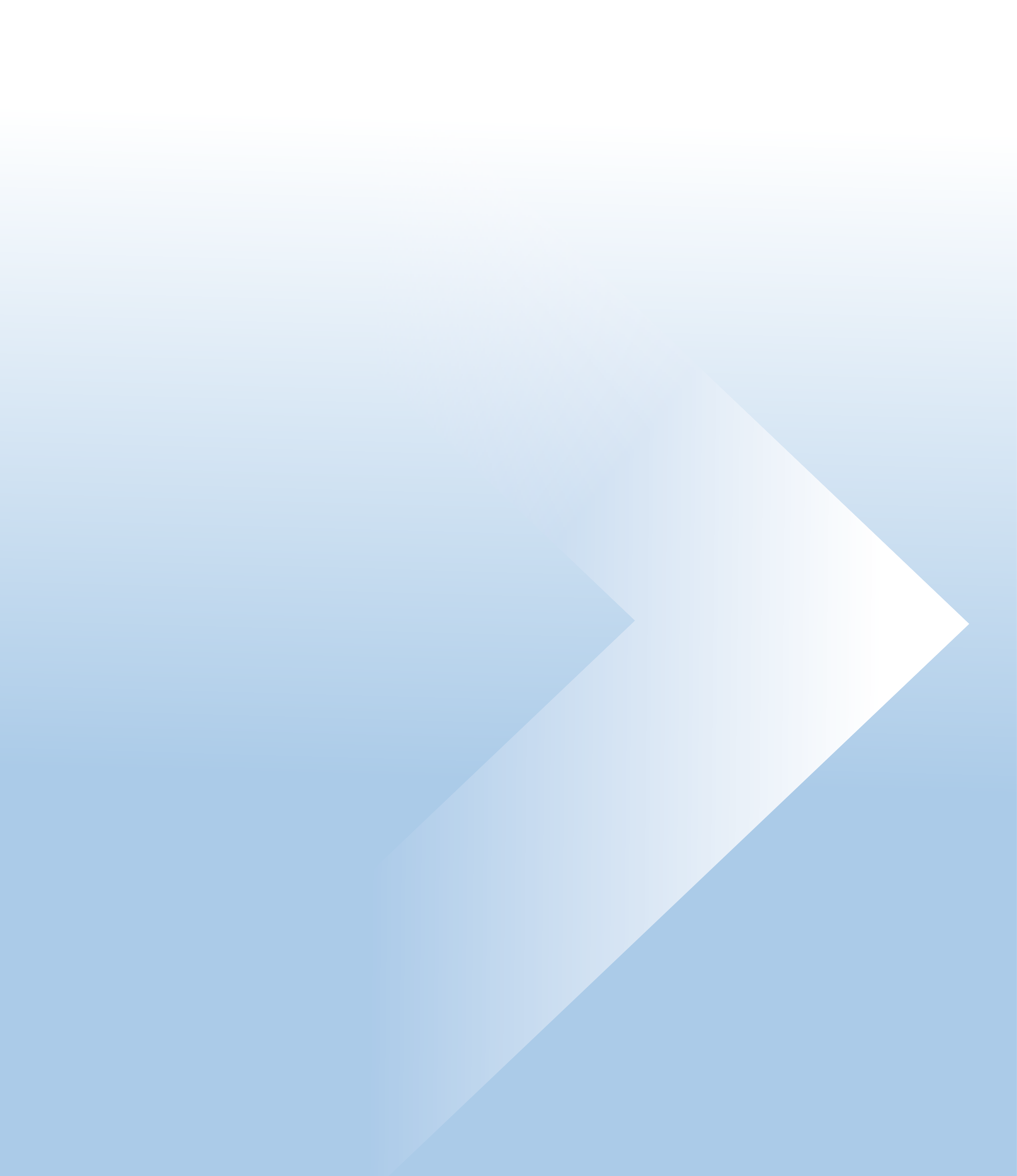 BackgroundThe Integrated Commuity Case Management System (ICCMS) is a key development for community services which will supportImproved patient care such as referral management, appointment scheduling, triage and wait list managementCase management and integrated workingWorkload and team managementOperational management and strategic decision makingThe governance for the ICCMS is through the ICCMS Steering Committee which reports to the Community Digital Oversight Group.There are 2 workstreams for which HSCP representation is sought:1) User Experience & Pathways: To support the creation of the ICCMS system structure to ensure it mirrors the operational pathways of care required for maximum patient and / or service user satisfaction and front-line colleague experience2) Our People & Change: Early engagement is imperative to ensure Our People (Staff and Patient and / or Service Users) and key stakeholders are fully informed that ICCMS is in development and the positive benefits that this programme will produce.Meetings will take place virtually every 2 weeks for 1 hour. As there are 2 work streams please highlight which work stream(s) you are applying for in the interest/relevant experience section of the application. HSCP are invited to submit their expression of interest to richard.smith@hse.ie by COB Monday 21st February. Details and ApplicationDetails and ApplicationName:Name:Statement by Nominee:I agree to allow my name to go forward for the above stated roleI understand that if my expression of interest is approved, I will have to fulfil certain obligationsStatement by Nominee:I agree to allow my name to go forward for the above stated roleI understand that if my expression of interest is approved, I will have to fulfil certain obligationsSignature:Date:(please print)Contact phone numberEmail address:Current position/job title:CORU Registration Number (if applicable)Current position/job title:CORU Registration Number (if applicable)Place of work:Place of work:Interest/experience in relevant area(Please demonstrate evidence of meeting the role requirements criteria listed above)* Please indicate which work stream you wish to be involved in.Interest/experience in relevant area(Please demonstrate evidence of meeting the role requirements criteria listed above)* Please indicate which work stream you wish to be involved in.Publications/presentations:Publications/presentations:Experience of advocacy for the profession:Experience of advocacy for the profession:Any other information relevant to the application:Any other information relevant to the application: